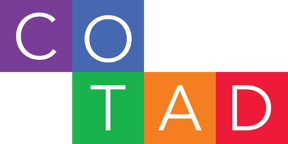 Coalition of Occupational Therapy Advocates for Diversity (COTAD)Membership Application 2017Please attach a max one page personal statement describing your interest in this group and potential for leadership to advocate for diversity.NameAddressPhone NumberEmail AddressEducationPractice AreaAOTA Member Since 